KALENDARZ POGODY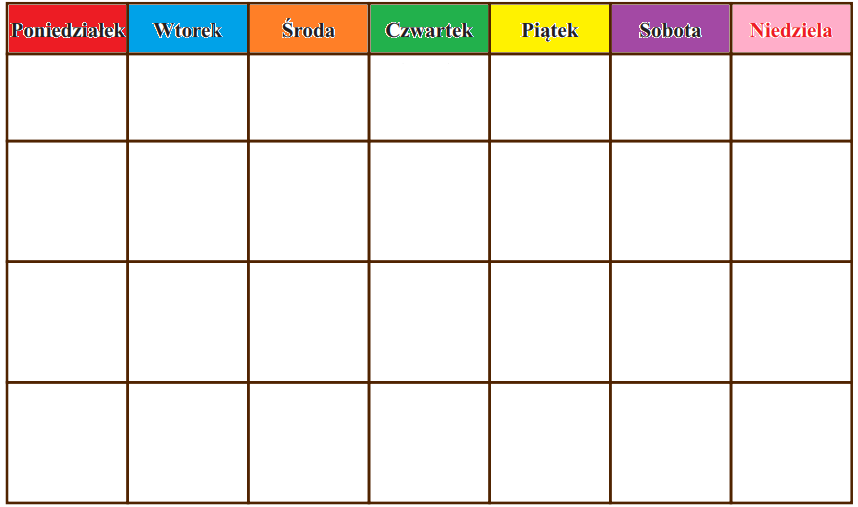 Źródło: wyd. Podręcznikarnia